В целях выявления и учета мнения и интересов жителей города Новосибирска по проекту постановления мэрии города Новосибирска «О проекте межевания территории кварталов 02-01 и 02-08 в границах проекта планировки центральной части города Новосибирска», в соответствии с Градостроительным кодексом Российской Федерации, Федеральным законом от 06.10.2003 № 131-ФЗ «Об общих принципах организации местного самоуправления в Российской Федерации», решением городского Совета Новосибирска от 25.04.2007 № 562 «О Положении о публичных слушаниях в городе Новосибирске», постановлениями мэрии города Новосибирска от 30.10.2013 № 10239 «Об утверждении проекта планировки центральной части города Новосибирска», от 27.12.2016 № 5984 «О подготовке проекта межевания территории кварталов 02-01 и 02-08 в границах проекта планировки центральной части города Новосибирска», руководствуясь Уставом города Новосибирска, ПОСТАНОВЛЯЮ:1. Назначить публичные слушания по проекту постановления мэрии города Новосибирска «О проекте межевания территории кварталов 02-01 и 02-08 в границах проекта планировки центральной части города Новосибирска» (приложение).2. Провести 05.05.2017 в 10.00 час. публичные слушания по адресу: Российская Федерация, Новосибирская область, город Новосибирск, Красный проспект, 50, кабинет 230.3. Создать организационный комитет по подготовке и проведению публичных слушаний (далее – организационный комитет) в следующем составе:4. Определить местонахождение организационного комитета по адресу: Российская Федерация, Новосибирская область, город Новосибирск, Красный проспект, 50, кабинет 408, почтовый индекс: 630091, адрес электронной почты: ebakulova@admnsk.ru, контактный телефон 227-54-58.5. Предложить жителям города Новосибирска не позднее пяти дней до даты проведения публичных слушаний направить в организационный комитет свои предложения по вынесенному на публичные слушания проекту постановления мэрии города Новосибирска «О проекте межевания территории кварталов 02-01 и 02-08 в границах проекта планировки центральной части города Новосибирска». Предложения по проекту, вынесенному на публичные слушания, могут быть представлены в организационный комитет по истечении указанного срока, но не позднее трех дней со дня проведения публичных слушаний, указанные предложения не подлежат анализу экспертами, но могут быть учтены при доработке проекта. 6. Организационному комитету организовать мероприятия, предусмотренные частью 5 статьи 28 Градостроительного кодекса Российской Федерации, для доведения до жителей города информации о проекте межевания территории кварталов 02-01 и 02-08 в границах проекта планировки центральной части города Новосибирска.7. Возложить на Тимонова Виктора Александровича, заместителя начальника департамента строительства и архитектуры мэрии города Новосибирска  главного архитектора города, ответственность за организацию и проведение первого заседания организационного комитета.8. Департаменту строительства и архитектуры мэрии города Новосибирска разместить постановление и информационное сообщение о проведении публичных слушаний на официальном сайте города Новосибирска в информационно-телекоммуникационной сети «Интернет».9. Департаменту информационной политики мэрии города Новосибирска обеспечить опубликование постановления и информационного сообщения о проведении публичных слушаний.10. Контроль за исполнением постановления возложить на заместителя мэра города Новосибирска – начальника департамента строительства и архитектуры мэрии города Новосибирска.Колеснева2275070ГУАиГПриложениек постановлению мэриигорода Новосибирскаот 12.04.2017 № 1555Проект постановления мэриигорода НовосибирскаВ целях определения местоположения границ образуемых и изменяемых земельных участков, с учетом протокола публичных слушаний и заключения о результатах публичных слушаний, в соответствии с Градостроительным кодексом Российской Федерации, решением Совета депутатов города Новосибирска от 21.05.2008 № 966 «О Порядке подготовки документации по планировке территории орода Новосибирска», постановлением мэрии города г Новосибирска от 30.10.2013 № 10239 «Об утверждении проекта планировки центральной части города Новосибирска», руководствуясь Уставом города Новосибирска, 
ПОСТАНОВЛЯЮ:1. Утвердить проект межевания территории кварталов 02-01 и 02-08 в границах проекта планировки центральной части города Новосибирска (приложение).2. Департаменту строительства и архитектуры мэрии города Новосибирска разместить постановление на официальном сайте города Новосибирска в информационно-телекоммуникационной сети «Интернет».3. Департаменту информационной политики мэрии города Новосибирска в течение семи дней со дня издания постановления обеспечить опубликование постановления.4. Контроль за исполнением постановления возложить на заместителя мэра города Новосибирска – начальника департамента строительства и архитектуры мэрии города Новосибирска.Колеснева2275070ГУАиГПриложениек постановлению мэриигорода Новосибирскаот __________ № _______ПРОЕКТмежевания территории кварталов 02-01 и 02-08 в границах проекта планировки центральной части города НовосибирскаЧертеж межевания территории (приложение)._____________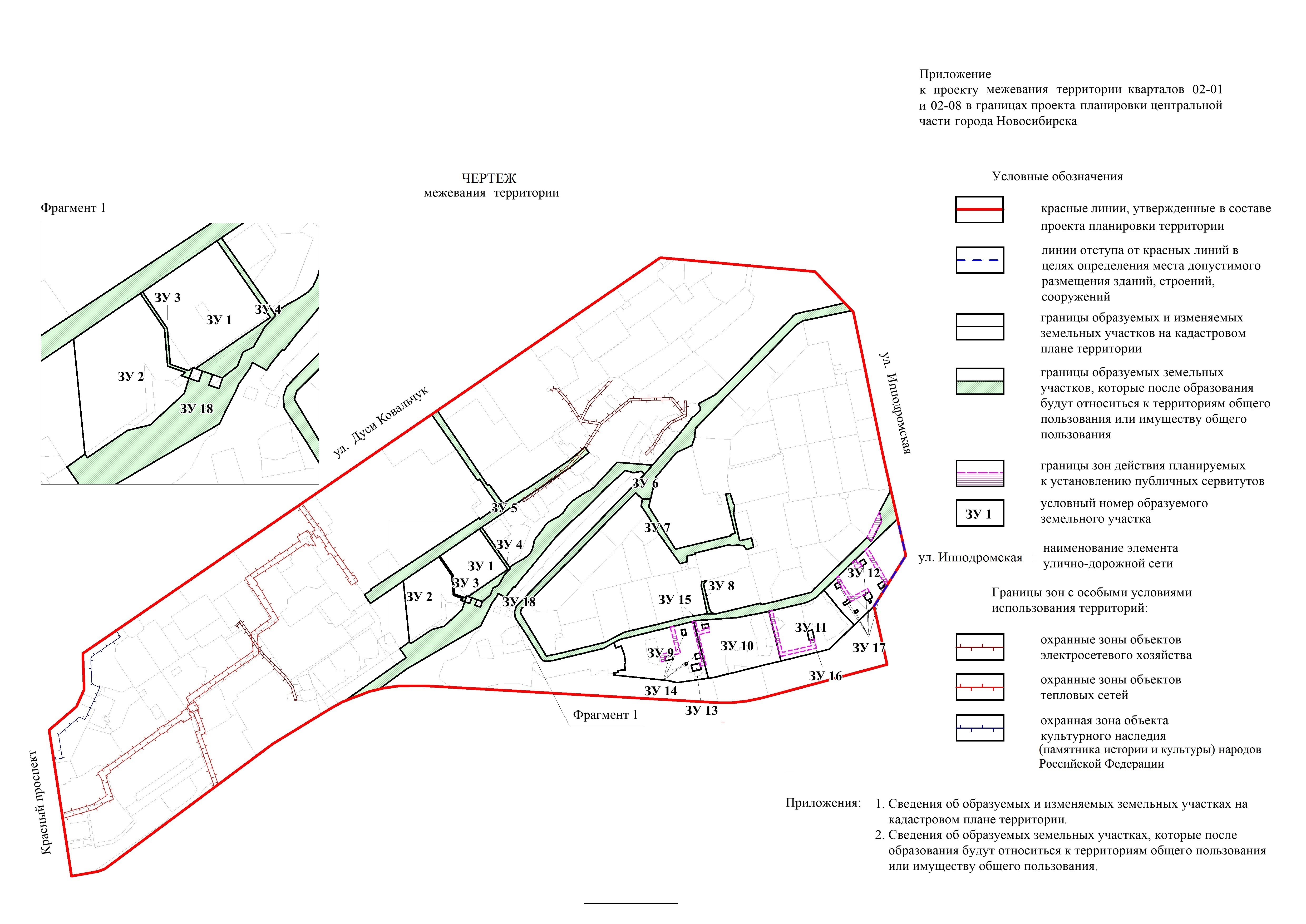 Приложение 1к чертежу межевания территории СВЕДЕНИЯоб образуемых и изменяемых земельных участках на кадастровом плане территории____________ Приложение 2к чертежу межевания территории СВЕДЕНИЯоб образуемых земельных участках, которые после образования будут относиться к территориям общего пользования или имуществу общего пользования______________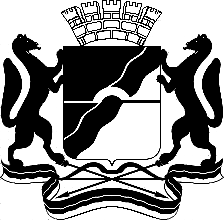 МЭРИЯ ГОРОДА НОВОСИБИРСКАПОСТАНОВЛЕНИЕОт  	  12.04.2017		№          1555	О назначении публичных слушаний по проекту постановления мэрии города Новосибирска «О проекте межевания территории кварталов 02-01 и 02-08                в границах проекта планировки центральной части города Новосибирска»Бакулова Екатерина Ивановнаначальник отдела градостроительной подготовки территорий Главного управления архитектуры и градостроительства мэрии города Новосибирска;Галимова Ольга Лингвинстоновнаначальник отдела планировки территории города Главного управления архитектуры и градостроительства мэрии города Новосибирска;Гальянова Елена Николаевнаконсультант отдела градостроительной подготовки территорий Главного управления архитектуры и градостроительства мэрии города Новосибирска;Игнатьева Антонида Ивановна–начальник Главного управления архитектуры и градостроительства мэрии города Новосибирска;Канунников Сергей Иванович‒глава администрации Центрального округа по Железнодорожному, Заельцовскому и Центральному районам города Новосибирска;Колеснева Екатерина Анатольевна–главный специалист отдела застройки городских территорий Главного управления архитектуры и градостроительства мэрии города Новосибирска;Кухарева Татьяна Владимировна–ведущий специалист отдела градостроительной подготовки территорий Главного управления архитектуры и градостроительства мэрии города Новосибирска;Позднякова Елена Викторовназаместитель начальника Главного управления архитектуры и градостроительства мэрии города Новосибирска;Столбов Виталий Николаевич–заместитель начальника Главного управления архитектуры и градостроительства мэрии города Новосибирска;Тимонов Виктор Александровичзаместитель начальника департамента строительства и архитектуры мэрии города Новосибирска – главный архитектор города.Мэр города НовосибирскаА. Е. ЛокотьО проекте межевания территории кварталов 02-01 и 02-08 в границах проекта планировки центральной части города НовосибирскаМэр города НовосибирскаА. Е. ЛокотьУсловный номер земельного участка на чертежеУчетныйномер кадастрового кварталаВид разрешенногоиспользования образуемого земельного участка в соответствии с проектом планировки территорииПлощадьобразуемого и изменяемогоземельного участка и его частей, гаАдресземельного участка12345ЗУ154:35:032971Многоэтажная жилая застройка (высотная застройка)0,7239Российская Федерация, Новосибирская область, город Новосибирск, ул. Овражная, 14 ЗУ254:35:032971Многоэтажная жилая застройка (высотная застройка)0,9142Российская Федерация, Новосибирская область, город Новосибирск, ул. Овражная, 12 ЗУ354:35:032971Земельные участки (территории) общего пользования0,0263Российская Федерация, Новосибирская область, город Новосибирск, ул. Овражная, (12) ЗУ454:35:032971Земельные участки (территории) общего пользования0,1425Российская Федерация, Новосибирская область, город Новосибирск, ул. Овражная, (16) ЗУ554:35:032971Земельные участки (территории) общего пользования0,8587Российская Федерация, Новосибирская область, город Новосибирск, ул. Овражная, (14) ЗУ654:35:042420Земельные участки (территории) общего пользования2,1013Российская Федерация, Новосибирская область, город Новосибирск, ул. Танковая, (17) ЗУ754:35:042420Земельные участки (территории) общего пользования0,3658Российская Федерация, Новосибирская область, город Новосибирск, ул. Танковая, (9)  ЗУ854:35:042420Земельные участки (территории) общего пользования0,0293Российская Федерация, Новосибирская область, город Новосибирск, ул. Танковая, (29)  ЗУ954:35:042430Многоэтажная жилая застройка (высотная застройка)1,1058Российская Федерация, Новосибирская область, город Новосибирск, ул. Танковая, 30ЗУ1054:35:042430Многоэтажная жилая застройка (высотная застройка)1,1736Российская Федерация, Новосибирская область, город Новосибирск, ул. Танковая, 32ЗУ1154:35:042430Многоэтажная жилая застройка (высотная застройка)1,0161Российская Федерация, Новосибирская область, город Новосибирск, ул. Танковая, 34ЗУ1254:35:042430Многоэтажная жилая застройка (высотная застройка)1,0594Российская Федерация, Новосибирская область, город Новосибирск, ул. Ипподромская, 75 ЗУ1354:35:042430Коммунальное обслуживание0,0159Российская Федерация, Новосибирская область, город Новосибирск, ул. Танковая, (30) ЗУ1454:35:042430Коммунальное обслуживание0,0298Российская Федерация, Новосибирская область, город Новосибирск, ул. Танковая, (30а) ЗУ1554:35:042430Коммунальное обслуживание0,0066Российская Федерация, Новосибирская область, город Новосибирск, ул. Танковая, (32) ЗУ1654:35:042430Коммунальное обслуживание0,0138Российская Федерация, Новосибирская область, город Новосибирск, ул. Танковая, (34) ЗУ1754:35:042430Коммунальное обслуживание0,0461Российская Федерация, Новосибирская область, город Новосибирск, ул. Ипподромская, (75)  ЗУ1854:35:032970Земельные участки (территории) общего пользования1,4810Российская Федерация, Новосибирская область, город Новосибирск, ул. Овражная, 11  Итого:Итого:11,1101Условный номер земельного участка на чертежеУчетныйномер кадастрового кварталаВид разрешенногоиспользования образуемого земельного участка в соответствии с проектом планировки территорииПлощадьземельного участка, гаАдресземельного участка12345ЗУ354:35:032971Земельные участки (территории) общего пользования0,0263Российская Федерация, Новосибирская область, город Новосибирск, ул. Овражная, (12) ЗУ454:35:032971Земельные участки (территории) общего пользования0,1425Российская Федерация, Новосибирская область, город Новосибирск, ул. Овражная, (16) ЗУ554:35:032971Земельные участки (территории) общего пользования0,8587Российская Федерация, Новосибирская область, город Новосибирск, ул. Овражная, (14) ЗУ654:35:042420Земельные участки (территории) общего пользования2,1013Российская Федерация, Новосибирская область, город Новосибирск, ул. Танковая, (17) ЗУ754:35:042420Земельные участки (территории) общего пользования0,3658Российская Федерация, Новосибирская область, город Новосибирск, ул. Танковая, (9)ЗУ854:35:042420Земельные участки (территории) общего пользования0,0293Российская Федерация, Новосибирская область, город Новосибирск, ул. Танковая, (29)ЗУ1854:35:032970Земельные участки (территории) общего пользования1,4810Российская Федерация, Новосибирская область, город Новосибирск, ул. Овражная, 11Итого:Итого:Итого:5,0049